                                                                                                                                          FORM-40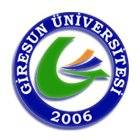 T. C.GİRESUN ÜNİVERSİTESİSAĞLIK BİLİMLERİ ENSTİTÜSÜ 
Tez Araştırma/Uygulama İzin Dilekçesi1. Öğrenci Bilgileri 								Tarih:
2. Tez ve Araştırma Tarihi Bilgileri
3.Ek: 1 Adet Tez Önerisi ve Uygulama / Araştırma Formu.Ad Soyad:Anabilim Dalı:Öğr.Numarası:Bilim Dalı:Danışman:Programı:   [   ] Doktora         [   ] Yüksek LisansTez / Uygulama / Araştırma Konusu:Tez / Uygulama / Araştırma Konusu:Tez / Uygulama / Araştırma Tarihi:…………………………………….Grup/Örneklem: …………………………..Tez Uygulama / Araştırmanın Yapılacağı Kişi veya Kurumlar: Tez Uygulama / Araştırmanın Yapılacağı Kişi veya Kurumlar: Tez Uygulama / Araştırmanın Yapılacağı Kişi veya Kurumlar: Tez Uygulama / Araştırmanın Yapılacağı Kişi veya Kurumlar: Tez Uygulama / Araştırmanın Yapılacağı Kişi veya Kurumlar: 15263748Not:Not:Not:Not:Not:
İmza
İmzaDanışman 
Adı Soyadı Danışman 
Adı Soyadı İmzaUygundur
Anabilim Dalı Başkanı 
Adı Soyadı 